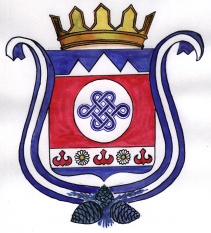 	________________________________________________________________________ПОСТАНОВЛЕНИЕ                  с. Улусчерга                            JОПот 29 сентября 2023 г.                                                                       №  15                                                     О внесении изменений в постановление Главы сельской администрации МО Улусчергинское  сельское поселение № 29.1 от 15.11.2018 г «Об утверждении Муниципальной программы Муниципального образования Улусчергинское  сельское поселение «Организация эффективного функционирования систем жизнеобеспечения на 2019-2024 годы»»  В соответствии с Положением о муниципальных программах МО Барагашское сельское поселение от 15.11.2018 года № 29 «Об утверждении Порядка разработки, реализации и оценки эффективности муниципальных программ МО Улусчергинского сельского поселения ,Руководствуясь Уставом МО Улусчергинское сельское поселение Постановляю:1.Внести изменение в Муниципальную программу МО Улусчергинское сельское поселение от 15.11.2018 г № 29.1 «Организация эффективного функционирования систем жизнеобеспечения на 2019-2024 годы» согласно приложению № 1, №22.Обнародовать настоящее постановление в соответствии с Уставом МО Улусчергинское сельское поселение.3.Настоящее постановление вступает в силу с даты его официального обнародования.4.Контроль над исполнением настоящего постановления возложить на специалиста 3 разряда  администрации МО Улусчергинское сельское поселение.Глава сельской администрацииМО Улусчергинское сельское поселение                                    К.В.ПашинскийПАСПОРТМУНИЦИПАЛЬНОЙ ПРОГРАММЫ «ОРГАНИЗАЦИЯ ЭФФЕКТИВНОГО ФУКЦИОНИРОВАНИЯ СИСТЕМ ЖИЗНЕОБЕСПЕЧЕНИЯ»МУНИЦИПАЛЬНОГО  ОБРАЗОВАНИЯ  УЛУСЧЕРГИНСКОЕ  СЕЛЬСКОЕ  ПОСЕЛЕНИЕПриложение 4Прогнозная (справочная) оценка ресурсного обеспечения реализации муниципальной программы за счет всех источников финансированияНаименование муниципальной программы (далее также - программа)Организация эффективного функционирования систем жизнеобеспеченияАдминистратор программыАдминистрация МО  Улусчергинское сельское поселениеСроки реализации программы 2019-2024 годы                                         Цель программыОрганизация эффективного функционирования систем жизнеобеспечения Задачи программы   - Развитие инженерно - коммунального и дорожно-транспортного комплекса.  - Обеспечение безопасности населения и профилактика терроризма и экстремизма.   - Повышение уровня благоустройства территории.Подпрограммы   программы, обеспечивающая программаРазвитие инженерно - коммунального и дорожно-транспортного комплекса.Обеспечение безопасности населения и профилактика экстремизма и терроризма.Повышение уровня благоустройства территории.Создание условий реализации  муниципальной программы.Целевые        
показатели     
программы     -  протяжённость отремонтированных автомобильных дорог от общей протяжённости автомобильных дорог общего пользования местного значения, %;- доля освещенности улиц от общей протяженности улиц сельского поселения, %. - охват населения  сотовой связью и Интернетом, %- снижение случаев чрезвычайных ситуаций и пожаров,  ед. - увеличение   мероприятий по противодействию терроризму и экстремизму ед.- доля территории поселения,охваченная мероприятиями по благоустройству, %Ресурсное обеспечение программыОбщий объем расходов за счет  всех источников на реализацию программы составит  3798,38 тыс. рублей (справочно).Объем бюджетных ассигнований за счет средств местного бюджета на реализацию программы составит  3798,38 тыс. рублей (справочно), в том числе по годам реализации программы:2019 год –  1287,33 тыс. рублей;                          
2020 год –  732,22 тыс. рублей;                                                
2021 год –  230,32 тыс. рублей;  
2022 год –  1098,51 тыс. рублей.                         2023 год -   150,00  тыс. рублей                           2024 год  -  150,00 тыс. рублей     (Справочно)2025 год  -  150,00 тыс. рублей     (Справочно)                                                
На реализацию программы планируется привлечь:            
- средства федерального бюджета в объеме  0 тыс.рублей (справочно);                                                  - средства республиканского бюджета Республики Алтай в объеме  0 тыс. рублей (справочно);                                                  
- средства бюджета муниципального образования « Шебалинский  район» (межбюджетные трансферты сельскому поселению) 0 тыс. рублей;
- бюджет сельского поселения – 3798,38 т.р.- средства из иных источников в  объеме   0 тыс. рублей (справочно)                                             Ожидаемые конечные результаты реализации программыПо итогам реализации муниципальной программы в 2024 году планируется, что:- Протяженность отремонтированных автомобильных дорог общего пользования дорог местного значения, составит  50 %;-охват населения  сотовой связью и Интернетом 0 %-Доля протяженности освещенных улиц,  50 %. - Снижение случаев чрезвычайных ситуаций и пожаров, 0 ед.;- Увеличение   мероприятий по предупреждению терроризма и экстремизма  до  5 ед.;Охват территории поселения мероприятиями по благоустройству составит  25 %;к муниципальной программе МО Улусчергинское сельское поселение                                         «Организация эффективного функционирования систем жизнеобеспечения» № п/пСтатусНаименование муниципальной программы, подпрограммы, основного мероприятияИсточник финансированияОценка расходов, тыс. рублейОценка расходов, тыс. рублейОценка расходов, тыс. рублейОценка расходов, тыс. рублейОценка расходов, тыс. рублейОценка расходов, тыс. рублейОценка расходов, тыс. рублей№ п/пСтатусНаименование муниципальной программы, подпрограммы, основного мероприятияИсточник финансирования2019202020212022202320242025Муниципальная программа поселения Организация эффективного функционирования систем жизнеобеспеченияВсего 1287,33732,22230,321098,51150150150Муниципальная программа поселения Организация эффективного функционирования систем жизнеобеспечениябюджет  МО Улусчергинское сельское поселение»1287,33732,22230,321098,51150150150Муниципальная программа поселения Организация эффективного функционирования систем жизнеобеспечениясредства, планируемые к привлечению из  федерального  бюджета0000000Муниципальная программа поселения Организация эффективного функционирования систем жизнеобеспечениясредства, планируемые к привлечению из   республиканского бюджета0000000Муниципальная программа поселения Организация эффективного функционирования систем жизнеобеспечениясредства, планируемые к привлечению из   бюджета  муниципального района0000000Муниципальная программа поселения Организация эффективного функционирования систем жизнеобеспеченияиные источники00000001ПодпрограммаРазвитие инженерно - коммунального и дорожно-транспортного комплексавсего1287,33673,22216,00765,211401401401ПодпрограммаРазвитие инженерно - коммунального и дорожно-транспортного комплексабюджет  МО Улусчергинское сельское поселение1287,33673,22216,00765,211401401401ПодпрограммаРазвитие инженерно - коммунального и дорожно-транспортного комплексасредства, планируемые к привлечению из  федерального  бюджета00000001ПодпрограммаРазвитие инженерно - коммунального и дорожно-транспортного комплексасредства, планируемые к привлечению из   республиканского бюджета00000001средства, планируемые к привлечению из   бюджета  муниципального района0000000иные источники00000001.1Основные мероприятиеСодержание дорожно транспортной инфраструктурывсего1127,54673,22216,00424,470001.1Основные мероприятиеСодержание дорожно транспортной инфраструктурыбюджет  МО Улусчергинское сельское поселение1127,54673,22216,00424,470001.1Основные мероприятиеСодержание дорожно транспортной инфраструктурысредства, планируемые к привлечению из  федерального  бюджета00000001.1Основные мероприятиеСодержание дорожно транспортной инфраструктурысредства, планируемые к привлечению из   республиканского бюджета895,760000001.1Основные мероприятиеСодержание дорожно транспортной инфраструктурысредства, планируемые к привлечению из   бюджета  муниципального района231,780000001.1Основные мероприятиеСодержание дорожно транспортной инфраструктурыиные источники00000001.2Основное мероприятиеСодержание инженерно коммунальной инфраструктурывсего159,7900340,741401401401.2Основное мероприятиеСодержание инженерно коммунальной инфраструктурыбюджет  МО Улусчергинское сельское поселение159,7900340,741401401401.2Основное мероприятиеСодержание инженерно коммунальной инфраструктурысредства, планируемые к привлечению из  федерального  бюджета00000001.2Основное мероприятиеСодержание инженерно коммунальной инфраструктурысредства, планируемые к привлечению из   республиканского бюджета00000001.2Основное мероприятиеСодержание инженерно коммунальной инфраструктурысредства, планируемые к привлечению из   бюджета  муниципального района00000001.2Основное мероприятиеСодержание инженерно коммунальной инфраструктурыиные источники00000001.2Основное мероприятиеСодержание инженерно коммунальной инфраструктурысредства, планируемые к привлечению из   бюджета  муниципального района00000001.2Основное мероприятиеСодержание инженерно коммунальной инфраструктурыиные источники00000002ПодпрограммаОбеспечение безопасности населения и профилактика терроризма и экстремизма;всего09,0	14,3201010102ПодпрограммаОбеспечение безопасности населения и профилактика терроризма и экстремизма;бюджет  МО Улусчергинское сельское поселение09,014,3201010102ПодпрограммаОбеспечение безопасности населения и профилактика терроризма и экстремизма;средства, планируемые к привлечению из  федерального  бюджета0000000ПодпрограммаОбеспечение безопасности населения и профилактика терроризма и экстремизма;средства, планируемые к привлечению из   республиканского бюджета0000000ПодпрограммаОбеспечение безопасности населения и профилактика терроризма и экстремизма;средства, планируемые к привлечению из   бюджета  муниципального района0000000ПодпрограммаОбеспечение безопасности населения и профилактика терроризма и экстремизма;иные источники00000002.1Основное мероприятиеПроведение профилактических мероприятий по обеспечению мер пожарной безопасности всего03,014,3205552.1Основное мероприятиеПроведение профилактических мероприятий по обеспечению мер пожарной безопасности бюджет  МО Улусчергинское сельское поселение03,014,3205552.1Основное мероприятиеПроведение профилактических мероприятий по обеспечению мер пожарной безопасности средства, планируемые к привлечению из  федерального  бюджета00000002.1Основное мероприятиеПроведение профилактических мероприятий по обеспечению мер пожарной безопасности средства, планируемые к привлечению из   республиканского бюджета00000002.1Основное мероприятиеПроведение профилактических мероприятий по обеспечению мер пожарной безопасности средства, планируемые к привлечению из   бюджета  муниципального района00000002.1Основное мероприятиеПроведение профилактических мероприятий по обеспечению мер пожарной безопасности иные источники00000002.2Основное мероприятиеПроведение профилактических мероприятий по вопросам противодействия терроризму и экстремизму;всего03,0005552.2Основное мероприятиеПроведение профилактических мероприятий по вопросам противодействия терроризму и экстремизму;бюджет  МО Улусчергинское сельское поселение03,0005552.2Основное мероприятиеПроведение профилактических мероприятий по вопросам противодействия терроризму и экстремизму;средства, планируемые к привлечению из  федерального  бюджета00000002.2Основное мероприятиеПроведение профилактических мероприятий по вопросам противодействия терроризму и экстремизму;средства, планируемые к привлечению из   республиканского бюджета00000002.2Основное мероприятиеПроведение профилактических мероприятий по вопросам противодействия терроризму и экстремизму;средства, планируемые к привлечению из   бюджета  муниципального района00000002.2Основное мероприятиеПроведение профилактических мероприятий по вопросам противодействия терроризму и экстремизму;иные источники00000002.3Основное мероприятиеПроведение  мероприятий по обеспечению защиты населения и территорий от чрезвычайных ситуаций природного и техногенного характеравсего03,0000002.3Основное мероприятиеПроведение  мероприятий по обеспечению защиты населения и территорий от чрезвычайных ситуаций природного и техногенного характерабюджет  МО Улусчергинское сельское поселение03,0000002.3Основное мероприятиеПроведение  мероприятий по обеспечению защиты населения и территорий от чрезвычайных ситуаций природного и техногенного характерасредства, планируемые к привлечению из  федерального  бюджета00000002.3Основное мероприятиеПроведение  мероприятий по обеспечению защиты населения и территорий от чрезвычайных ситуаций природного и техногенного характерасредства, планируемые к привлечению из   республиканского бюджета00000002.3Основное мероприятиеПроведение  мероприятий по обеспечению защиты населения и территорий от чрезвычайных ситуаций природного и техногенного характерасредства, планируемые к привлечению из   бюджета  муниципального района00000002.3Основное мероприятиеПроведение  мероприятий по обеспечению защиты населения и территорий от чрезвычайных ситуаций природного и техногенного характераиные источники00000003ПодпрограммаПовышение уровня благоустройствавсего050,000333,30003ПодпрограммаПовышение уровня благоустройствабюджет  МО Улусчергинское сельское поселение050,000333,30003ПодпрограммаПовышение уровня благоустройствасредства, планируемые к привлечению из  федерального  бюджета00000003ПодпрограммаПовышение уровня благоустройствасредства, планируемые к привлечению из   республиканского бюджета00000003ПодпрограммаПовышение уровня благоустройствасредства, планируемые к привлечению из   бюджета  муниципального района00000003ПодпрограммаПовышение уровня благоустройстваиные источники00000003.1Основное мероприятиеПоддержание и улучшение санитарного и эстетического состояния территории всего050,00000003.1Основное мероприятиеПоддержание и улучшение санитарного и эстетического состояния территории бюджет  МО Улусчергинское сельское поселение050,00000003.1Основное мероприятиеПоддержание и улучшение санитарного и эстетического состояния территории средства, планируемые к привлечению из  федерального  бюджета00000003.1Основное мероприятиеПоддержание и улучшение санитарного и эстетического состояния территории средства, планируемые к привлечению из   республиканского бюджета00000003.1Основное мероприятиеПоддержание и улучшение санитарного и эстетического состояния территории средства, планируемые к привлечению из   бюджета  муниципального района00000003.1Основное мероприятиеПоддержание и улучшение санитарного и эстетического состояния территории иные источники00000003.1Основное мероприятиеПоддержание и улучшение санитарного и эстетического состояния территории иные источники000000004Обеспечивающая программа Создания условий реализации муниципальной программы»всего000000004Обеспечивающая программа Создания условий реализации муниципальной программы»бюджет  МО Улусчергинское сельское поселение000000004Обеспечивающая программа Создания условий реализации муниципальной программы»средства, планируемые к привлечению из  федерального  бюджета000000004Обеспечивающая программа Создания условий реализации муниципальной программы»средства, планируемые к привлечению из   республиканского бюджета000000004Обеспечивающая программа Создания условий реализации муниципальной программы»средства, планируемые к привлечению из   бюджета  муниципального района000000004Обеспечивающая программа Создания условий реализации муниципальной программы»иные источники00000004.1Основное мероприятиеПовышение эффективности муниципального управления всего00000004.1Основное мероприятиеПовышение эффективности муниципального управления бюджет  МО Улусчергинское сельское поселение00000004.1Основное мероприятиеПовышение эффективности муниципального управления средства, планируемые к привлечению из  федерального  бюджета00000004.1Основное мероприятиеПовышение эффективности муниципального управления средства, планируемые к привлечению из   республиканского бюджета00000004.1Основное мероприятиеПовышение эффективности муниципального управления средства, планируемые к привлечению из   бюджета  муниципального района00000004.1Основное мероприятиеПовышение эффективности муниципального управления иные источники00000004.1Основное мероприятиеПовышение эффективности муниципального управления средства, планируемые к привлечению из   бюджета  муниципального района00000004.1Основное мероприятиеПовышение эффективности муниципального управления иные источники0000000